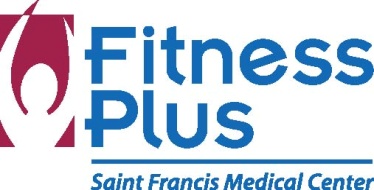 Indoor Triathlon ResultsMarch 5, 2016300 yard swim, 5 mile bike, 2 mile runOverall Male WinnerBlake Gerard 							 	    	28:12	      Overall Female Winner					Marcy Ambler	 								33:23	      	Male 20-291st Place		Nick McCrate						34:292nd Place		Lance Young						38:28Male 30-391st Place		Mat Kee						40:00Male 40-491st Place		Herman Lauw						32:022nd Place		Brian Reach						40:29Male 50-591st Place		Denny Koonce					33:122nd Place		Reid Willen						35:46		3rd Place		Mark Anderson					37:184th Place		Rick Iverson						53:33Male 60-over1st Place		John Reach						43:48Female 19 and Under1st Place		Kaite Huskey						38:572nd Place		Rilee Leckie						44:193rd Place		Reagan Leckie						47:06 Female 20-291st Place		Angie Moses						33:412nd Place		Casey Crawford					34:083rd Place		Andrea Arnold					44:154th Place		Kaite Koonce						47:35Female 30-391st Place		Carlen Mulholland					34:132nd Place		Jamie Lynn						39:243rd Place		Tobi Layton						45:33Female 40-491st Place		Teri Jones	 					40:012nd Place		Missy Stockton					40:28 3rd Place		Roxane Magnus					41:054th Place		Surita Bieser						45:175th Place		Amy Ressel						49:29 Female 50-591st Place		Myrna Huskey						41:422nd Place		Beverly Evans						55:28Team DivisionMale Teams1st Place		Joe Leckie			Owen Leckie						34:2311th Annual Indoor TriathlonIndividual CompetitorsOrder of FinishBlake Gerard							 	28:12Herman Lauw								32:02Denny Koonce							33:12Marcy Ambler								33:23Angie Moses								33:41Casey Crawford							34:08Carlen Mulholland							34:13Nick McCrate								34:29Reid Willen								35:46Mark Anderson							37:18Lance Young								38:28Kaite Huskey								38:57Jamie Lynn								39:24Mat Kee								40:00Teri Jones								40:01Missy Stockton							40:28Brian Reach								40:29Roxane Magnus							41:05Myrna Huskey								41:42John Reach								43:48Andrea Arnold							44:15Rilee Leckie								44:19Surita Bieser								45:17Tobi Layton								45:33Reagan Leckie								47:06Kaite Koonce								47:35	Amy Ressel 								49:29Rick Iverson								53:33Beverly Evans								55:28